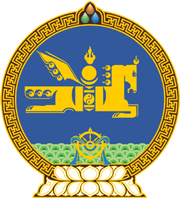 МОНГОЛ  УЛСЫН  ХУУЛЬ2017 оны 12 сарын 08 өдөр				                       Төрийн ордон, Улаанбаатар хот   ТӨСВИЙН ТУХАЙ ХУУЛЬД НЭМЭЛТ   ОРУУЛАХ ТУХАЙ1 дүгээр зүйл.Төсвийн тухай хуулийн 58 дугаар зүйлийн 58.1.12, 58.2.12, 58.3.4, 58.4.4 дэх заалтын “халдварт” гэсний дараа “, шимэгчтэх” гэж тус тус нэмсүгэй.2 дугаар зүйл.Энэ хуулийг Мал, амьтны эрүүл мэндийн тухай хууль хүчин төгөлдөр болсон өдрөөс эхлэн дагаж мөрдөнө.МОНГОЛ УЛСЫН 	ИХ ХУРЛЫН ДАРГА 				                     М.ЭНХБОЛД